                                                                                                                                                                                                        О Т К Р Ы Т О Е    А К Ц И О Н Е Р Н О Е     О Б Щ Е С Т В О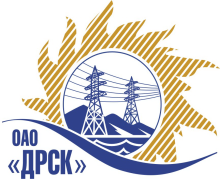 		Протокол выбора победителягород  Благовещенск, ул. Шевченко, 28ПРЕДМЕТ ЗАКУПКИ:Открытый запрос цен на право заключения договора на поставку продукции: «Опоры железобетонные центрифугированные» для нужд филиала ОАО «ДРСК» «Амурские электрические сети». Закупка производится согласно ГКПЗ 4 квартала 2013г. под выполнение производственных программ 2014 г. раздел 1.2 «Закупка оборудования и материалов под программу энергоремонтного производства»  № 12.1  на основании указания ОАО «ДРСК»  от 15.11.2013 г. № 160.Плановая стоимость закупки 1 550 848,00  руб. без учета НДC.Форма голосования членов Закупочной комиссии: очно-заочная.ПРИСУТСТВОВАЛИ:	На заседании присутствовали 4 членов Закупочной комиссии 2 уровня. ВОПРОСЫ, ВЫНОСИМЫЕ НА РАССМОТРЕНИЕ ЗАКУПОЧНОЙ КОМИССИИ: О признании предложений соответствующими условиям закупкиО предварительной ранжировке предложенийО проведении переторжкиО ранжировке предложений Участников закупки.  Выбор победителяРАССМАТРИВАЕМЫЕ ДОКУМЕНТЫ:Протокол вскрытия конвертов Индивидуальное заключение Машкина О.П..Индивидуальное заключение Моторина О.А.Индивидуальное заключение Емельянов А.А.ВОПРОС 1 «О признании предложений соответствующими условиям закупки»ОТМЕТИЛИ:Предложения ОАО ИЗСЖБ г. Иркутск, ЗАО Бетонресурс г. Екатеринбург признаются удовлетворяющим по существу условиям закупки. Предлагается принять данные предложения к дальнейшему рассмотрению.ВОПРОС 2 «О предварительной ранжировки предложений»ОТМЕТИЛИ:В соответствии с требованиями и условиями, предусмотренными извещением о закупке и Закупочной документацией, предлагается предварительно ранжировать предложения следующим образом:ВОПРОС 3 «О проведении переторжки»ОТМЕТИЛИ:Учитывая результаты экспертизы предложений Участников закупки Закупочная комиссия полагает не целесообразным проведение переторжки, экономический эффект составил 23%ВОПРОС 4 «О ранжировки предложений Участников закупки. Выбор победителя»ОТМЕТИЛИ:В соответствии с требованиями и условиями, предусмотренными извещением о закупке и Закупочной документацией, предлагается ранжировать предложения с 1 по 2 место следующим образом: На основании вышеприведенной ранжировки предложений предлагается признать Победителем Участника, занявшего первое место, а именно: ЗАО Бетонресурс, (620026, г. Екатеринбург, ул. Декабристов, 16/18, литер 3, офис 304), предложение на поставку: «Опоры железобетонные центрифугированные» для нужд филиала ОАО «ДРСК» «Амурские электрические сети» на общую сумму – 1 192 372,88 руб. без учета НДС. (1 407 000,00 руб. с учетом НДС). Срок поставки: 20.01.2014-20.02.2014. Условия оплаты: В течение 30 дней с момента получения продукции на склад грузополучателя. Гарантийный срок: 3 года. Предложение имеет правовой статус оферты и действует до 31.12.2013 г.РЕШИЛИ:Признать предложения ОАО ИЗСЖБ г. Иркутск, ЗАО Бетонресурс г. Екатеринбург соответствующими условиям закупки.Утвердить предварительную ранжировку предложений Участников с 1 по 2 место:1 место: ЗАО Бетонресурс г. Екатеринбург2 место: ОАО ИЗСЖБ г. ИркутскПроцедуру переторжки не проводить.Признать Победителем ЗАО Бетонресурс, (620026, г. Екатеринбург, ул. Декабристов, 16/18, литер 3, офис 304), предложение на поставку: «Опоры железобетонные центрифугированные» для нужд филиала ОАО «ДРСК» «Амурские электрические сети» на общую сумму – 1 192 372,88 руб. без учета НДС. (1 407 000,00 руб. с учетом НДС). Срок поставки: 20.01.2014-20.02.2014. Условия оплаты: В течение 30 дней с момента получения продукции на склад грузополучателя. Гарантийный срок: 3 года. Предложение имеет правовой статус оферты и действует до 31.12.2013 г.ДАЛЬНЕВОСТОЧНАЯ РАСПРЕДЕЛИТЕЛЬНАЯ СЕТЕВАЯ КОМПАНИЯУл.Шевченко, 28,   г.Благовещенск,  675000,     РоссияТел: (4162) 397-359; Тел/факс (4162) 397-200, 397-436Телетайп    154147 «МАРС»;         E-mail: doc@drsk.ruОКПО 78900638,    ОГРН  1052800111308,   ИНН/КПП  2801108200/280150001№ 60/МР-ВП09 декабря  2013 годаМесто в предварительной ранжировкеНаименование и адрес участникаЦена заявки и иные существенные условия1 местоЗАО Бетонресурс, 620026, г. Екатеринбург, ул. Декабристов, 16/18, литер 3, офис 304Цена: 1 192 372,88 руб. без НДССрок поставки: 20.01.2014-20.02.2014Условия оплаты: В течение 30 дней с момента получения продукции на склад грузополучателяГарантийный срок: 3 года2 местоОАО ИЗСЖБ, 664056, г. Иркутск, ул. Старо-кузьмихинская, 91Цена: 1 412 711,86  руб. без НДССрок поставки: 01.02.2014-31.03.2014Условия оплаты: 100% предоплата по готовности к отгрузке товараГарантийный срок: 36 месяцев с момента ввода в эксплуатациюМесто в предварительной ранжировкеНаименование и адрес участникаЦена заявки и иные существенные условия1 местоЗАО Бетонресурс, 620026, г. Екатеринбург, ул. Декабристов, 16/18, литер 3, офис 304Цена: 1 192 372,88 руб. без НДССрок поставки: 20.01.2014-20.02.2014Условия оплаты: В течение 30 дней с момента получения продукции на склад грузополучателяГарантийный срок: 3 года2 местоОАО ИЗСЖБ, 664056, г. Иркутск, ул. Старо-кузьмихинская, 91Цена: 1 412 711,86  руб. без НДССрок поставки: 01.02.2014-31.03.2014Условия оплаты: 100% предоплата по готовности к отгрузке товараГарантийный срок: 36 месяцев с момента ввода в эксплуатациюОтветственный секретарь Закупочной комиссии: Моторина О.А. _____________________________Технический секретарь Закупочной комиссии: Игнатова Т.А.  _______________________________